附件：关于举办第二届中国建筑科学大会暨首届绿色智慧建筑博览会的通知各省、自治区、直辖市建筑业协会（联合会、施工行业协会），有关行业建设协会，建筑业协会会员单位，有关专家，有关单位：为践行习近平总书记“中国制造、中国创造、中国建造继续改变中国面貌”的重要论述，落实“中国建造”高质量发展战略，加速建筑行业转型升级，促进建筑业商贸交流合作，推动建筑行业创新发展，构建新发展格局，中国建筑科学研究院有限公司、国家会展中心（天津）有限责任公司、中国建筑业协会将于2021年6月在天津联合举办第二届中国建筑科学大会暨首届绿色智慧建筑博览会。本次展会是商务部和天津市部市合作项目—国家会展中心（天津）正式落地使用的首展，是致敬建党100周年的实际行动。为做好展会组织工作，现将有关事项通知如下：一、展会时间2021年6月24-27日二、展会地点国家会展中心（天津）地址：天津市津南区海沽道888号三、展会主题及展区分布“中国建筑科学大会暨绿色智慧建筑博览会”以“绿色、智慧、新型工业化”为主题，以“新基建”为引领，聚焦前沿科技，展示新材料、新工艺、新能源、新设备、新建筑等领域的发展方向和成就，在建筑工业化、工程全过程咨询、BIM与CIM技术、数字建造平台建设、既有建筑改造、绿色建材、绿色生态城市、海绵城市、智慧城市、工程机械等新领域打造中国建筑向中国建造、中国智造、中国创造迈进的贸易投资合作交流大平台。展会设有以下展区：•建筑行业发展成果展•建筑实施综合解决方案•海绵城市及绿色建材•装配式建筑•工程机械•建筑节能•舒适系统•智慧城市及“新基建”•智慧建筑•绿色智慧装饰•前沿设计及技术创新成果四、中国建筑科学大会 2021年6月24日，展会将举办首展开幕式及中国建筑科学大会，大会围绕建筑行业科技创新，探索行业发展方向及趋势等相关议题进行交流，设1个主论坛和若干　　个分论坛。大会议程如下（暂定）：（一） 开幕式及大会主论坛时间：2021年6月24日全天1、有关部委领导、建筑业协会及天津市领导致辞，宣布展馆落成投入使用及展会开幕；2、中国建筑科学研究院有限公司领导主旨演讲；3、中国建筑业协会发布年度十项科技创新成果；4、专题演讲，围绕建筑与城市安全、建筑产业及数字建造、未来建筑创新与实践、零碳建筑环境与能源技术等主题，邀请多位院士及国内知名专家主讲。（二）主论坛参会要求1.大会主论坛参会名额为1500人，各单位参会名额1-3人。请于2021年3月15日前提交参会回执（附件1），发送至zhangwei@cabrtj.com；会务组将按顺序确定参加人员。2.主论坛不收取任何费用，差旅住宿自理。（三）分论坛及其他会议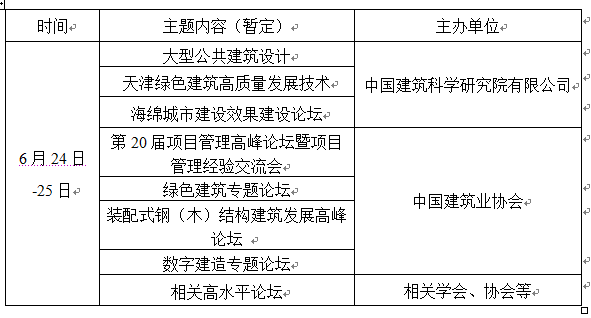 展会期间相关行业协会、龙头企业还将组织多场以“绿色、智慧、新型工业化”为主题的论坛、研讨会、推介会等活动，具体事宜另行通知。五、建筑行业发展成果展区资料收集为保证建筑行业发展成果展区布展质量，特向中国建筑业协会会员等相关单位征集以下资料：（一）领导关怀主要是国家领导人关怀建筑业或视察工程相关资料。（二）行业发展1.新中国成立初期（1949-1959）：主要是关于北京“十大建筑”、原苏联援建工业建设项目等资料； 2.“大三线”建设时期（1964-1980）；3. 改革开放以来（1980至今）：主要是“深圳速度”、“雄安质量”、“一带一路”建设成果、国内外高大精尖等标志性工程等资料。（三）社会责任主要是参与扶贫、抗震救灾、抗疫等方面的资料。请相关单位根据不同内容提供照片、题词、讲话、寄语、项目图片、视频图表模型、音像等资料。请提供单位于3月1日前发往xiangmuwei2021@163.com联系人：向娟  联系电话：010-62196738　　　　关婧  联系电话：010-62175131六、出席展会重要领导及嘉宾本次展会将邀请商务部、住房和城乡建设部、天津市、各省、自治区、直辖市等政府领导；中国科学院、中国建筑科学研究院有限公司、清华大学、天津大学等国内顶尖科研教育机构；建筑行业协会；建筑业产业链上下游企业嘉宾、领导和采购、市场部门负责人。请各单位积极参展，并请各有关协会、企业及会员单位组织人员参观博览会并参与会议论坛活动，共同搭建建筑业交流互动新平台。附件：1. 论坛参会回执及联系方式　　　2. 参展参会联系方式     中国建筑科学研究院有限公司　　国家会展中心（天津）有限责任公司　　中国建筑业协会2021年1月15日附件1 参会回执主论坛联系人：中国建筑科学研究院有限公司关雪13810597996，guanxue@cabr.com.cn；张伟17812790682，zhangwei@cabrtj.com。中国建筑业协会工程项目管理与建造师分会，向娟电话：010-62196738手机：13466798818。分论坛联系人：中国建研院建筑设计院：关海平13810782539，中国建研院天津分院：丁宏研，177118386791。中国建筑业协会工程项目管理与建造师分会 向娟电话：010-62196738手机：13466798818。建筑博览会联系人：陈婉婷18202687905；ncec@ncec.cc。崔颖虹：13922147212。
附件2参展参会联系方式1、展区咨询建筑实施综合解决方案&海绵城市及绿色建材&工程机械展区李女士电话：022-88517595手机：13820577025邮箱：lizheng@ncec.cc装配式建筑展区王女士电话：022-88517575手机：13051070104邮箱：wangboxiao@ncec.cc建筑节能&舒适系统展区李先生电话：022-88517568手机：13662102122邮箱：lilinxuan@ncec.cc智慧城市及“新基建”黄女士电话：022-88517586手机：13763355338邮箱：huangxiaoying@cantonfairad.com前沿设计及技术创新成果展区张女士电话：022-88517563手机：15320185830邮箱：zhangluyang@ncec.cc绿色智慧装饰高先生电话：010-88623968 手机：13910178568 邮箱：79207916@qq.com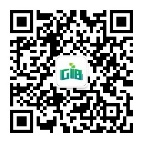 2、会议论坛、参观及媒体宣传合作陈女士电话：022-88517564手机：18202687905邮箱：chenwanting@ncec.cc单位名称单位名称通讯地址省份省份城市主论坛参会人员信息（可自行添加）主论坛参会人员信息（可自行添加）主论坛参会人员信息（可自行添加）主论坛参会人员信息（可自行添加）主论坛参会人员信息（可自行添加）姓  名职务职务联系电话（手机）邮箱分论坛参会人员信息（可自行添加）分论坛参会人员信息（可自行添加）分论坛参会人员信息（可自行添加）分论坛参会人员信息（可自行添加）分论坛参会人员信息（可自行添加）分论坛主题：分论坛主题：分论坛主题：分论坛主题：分论坛主题：姓  名职务职务联系电话（手机）邮箱绿色智慧建筑博览会参会人员信息绿色智慧建筑博览会参会人员信息绿色智慧建筑博览会参会人员信息绿色智慧建筑博览会参会人员信息绿色智慧建筑博览会参会人员信息姓  名职务职务联系电话（手机）邮箱备注